Приложение 1 к Техническим требованиям к аттестату о присвоении ученого звания доцента (п. 1)Форма аттестата о присвоении ученого звания доценталицевая сторона, левая частьлицевая сторона, правая частьПродолжение приложения 1оборотная сторона, левая частьоборотная сторона, правая часть(выходные данные предприятия-изготовителя)XXXXXX, зак. № XXXXX, XXXX год, уровень А, лицензия МДС ДНРДонецкая Народная РеспубликаАТТЕСТАТо присвоении ученого званияДОЦЕНТАСерия   ЦА          №   000000    *г. ДОНЕЦК____________________________________________________(наименование органа, принявшего решение____________________________________________________о присвоении ученого звания, его дата и номер)ПРИСВОЕНО УЧЕНОЕ ЗВАНИЕДОЦЕНТА	_________________	________________	(подпись)	(Ф.И.О.)	М.П.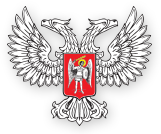 